                                                     -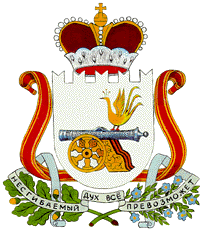                               АДМИНИСТРАЦИЯ         БАРСУКОВСКОГО СЕЛЬСКОГО ПОСЕЛЕНИЯМОНАСТЫРЩИНСКОГО РАЙОНА СМОЛЕНСКОЙ ОБЛАСТИП О С Т А Н О В Л Е Н И Еот 03 августа 2018г             № 30Об уточнении адресной нумерацииобъектов недвижимости         Администрация Барсуковского сельского поселения Монастырщинского района Смоленской области  п о с т а н о в л я е т:1.  Объект недвижимости (нежилое здание) с кадастровым номером 67:12:0700101:10 считать расположенным по адресу: Российская Федерация, Смоленская область, Монастырщинский район, Барсуковское сельское поселение, поселок Турковского торфопредприятия д. 9.2.Объект недвижимости (нежилое здание) с кадастровым номером 67:12:0700101:11 считать расположенным по адресу: Российская Федерация, Смоленская область, Монастырщинский район, Барсуковское сельское посление , поселок Турковского торфопредприятия д. 10.3.Объект недвижимости (нежилое здание) с кадастровым номером 67:12:0000000:209  считать расположенным по адресу: Российская Федерация, Смоленская область, Монастырщинский район, Барсуковское сельское поселение, поселок Турковского торфопредприятия д. 11.4.Объект недвижимости (нежилое здание) с кадастровым номером 67:12:0700101:8 считать расположенным по адресу: Российская Федерация, Смоленская область, Монастырщинский район, Барсуковское сельское поселение, поселок Турковского торфопредприятия д. 12.5.Объект недвижимости (нежилое здание) с кадастровым номером 67:12:0700101:17,  считать расположенным по адресу: Российская Федерация, Смоленская область, Монастырщинский район, Барсуковское сельское поселение, поселок Турковского торфопредприятия д. 13.6.Объект недвижимости (нежилое здание) с кадастровым номером 67:12:0700101:7 считать расположенным по адресу: Российская Федерация, Смоленская область, Монастырщинский район, Барсуковское сельское поселение, поселок Турковского торфопредприятия  д.14.7.Объект недвижимости (нежилое здание) с кадастровым номером 67:12:0704101:121 считать расположенным по адресу: Российская Федерация, Смоленская область, Монастырщинский район, Барсуковское сельское поселение,  д. Барсуки д. 81.8.Контроль за исполнением настоящего постановления оставляю за собой.       9.Настоящее постановление вступает в силу с даты его официального      опубликования. Глава муниципального образованияБарсуковского сельского поселенияМонастырщинского районаСмоленской области:                                                                  Т.В. Попкова